臺灣南區106學年度高級中等學校音樂班甄選入學簡章彙編(含術科測驗、以競賽表現入學及分發簡章)修正對照表現 行 內 容修 正 內 容第12頁柒、術科測驗規定與注意事項：第12頁柒、術科測驗規定與注意事項：弦樂組增列古典吉他項目第23頁附件七-主、副修測驗內容：鋼琴主修:音階及琶音〈不反覆〉：自全部大調及其關係小調〈和聲小音階〉中，抽考一組，四個八度上下行音階、琶音及終止式。以       演奏。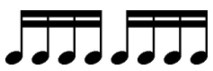 第23頁附件七-主、副修測驗內容：鋼琴主修:音階及琶音〈不反覆〉：自全部大調及其關係小調〈和聲小音階〉中，抽考其一，四個八度上下行音階、琶音及終止式。以       演奏。第25頁附件八-主、副修代碼對照表：第25頁附件八-主、副修代碼對照表：增列代碼206-弦樂組-古典吉他-Guitar第42頁高雄市立高雄高級中學-以競賽表現入學招生資料表：錄取方式及參酌順序：第42頁高雄市立高雄高級中學-以競賽表現入學招生資料表：錄取方式及參酌順序：增列五、音樂競賽表現僅採一項最高積分之獲獎項目，積分零分者不予錄取。